Jogo do quadradoObjetivo: Coordenação motora.Materiais:Barbante ou fita isolanteConstrução:Com o barbante ou fita isolante, desenhar um quadrado no chão, do tamanho que fique os dois pés do aluno dentro.Jogo:O aluno irá ficar dentro do quadrado com os dois pés juntos, o outro aluno irá dar os comandos para o aluno que está dentro do quadrado realizar. Os comandos serão dados para que o aluno salte para frente, para traz, para a esquerda e para a direita. Se acertar continua pulando, quando errar trocasse os jogadores. Ganha o jogador que mais acertar os comandos.Bom jogo...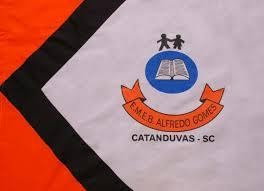 ESCOLA MUNICIPAL DE EDUCAÇÃO BÁSICA ALFREDO GOMES.DIRETORA: IVÂNIA NORA.ASSESSORA PEDAGÓGICA: SIMONE ANDRÉA CARL.ASSESSORA TÉCNICA ADM.: TANIA N. DE ÁVILA.PROFESSOR: JONAS STRINGUI TOMBINIDISCIPLINA: EDUCAÇÃO FISICACATANDUVAS – SCANO 2021  